   35 ЧЕМПИОНАТ россии по бодибилдингу12 – 16 октября 2023г.г. ульяновскI. Общие положения1.1. Настоящий Регламент определяет условия проведения Чемпионата России по бодибилдингу (далее Соревнования) и составлен согласно:-  Положению о межрегиональных и всероссийских официальных физкультурных мероприятий и спортивных соревнованиях по бодибилдингу Минспорта РФ на 2023 год;- Закона «О физической культуре и спорте в Российской Федерации» от 04.12.2007г. №329-ФЗ;- Правил вида спорта «бодибилдинг», утвержденных Минспортом РФ, пр.№190 от 07.03.2019 с изм. от 28.07.2020 №579;- Регламента Минспорта РФ по организации и проведению официальных физкультурных и спортивных мероприятий на территории Российской Федерации в условиях сохранения рисков распространения COVID-19;- Календарного плана физкультурных и спортивных мероприятий ФББР на 2023 год;- Иных нормативных документов и решений руководящих органов ФББР.1.2. Соревнования проводятся в строгом соответствии с Регламентом Роспотребнадзора по организации и проведению физкультурных и массовых мероприятий на территории РФ в условиях сохранения рисков заражения COVID-19.1.3. Цели и задачи:-  развитие бодибилдинга и его дисциплин в Российской Федерации;-  подготовка спортивного резерва;-  повышение спортивного мастерства спортсменов;- выявление сильнейших спортсменов для отбора и формирования списка кандидатов в спортивные сборные команды России для подготовки к международным спортивным соревнованиям и участия в них от имени Российской Федерации.1.4. Всем организаторам, участникам и зрителям запрещено оказывать противоправное влияние на результаты соревнований (Ст.26.2 329-ФЗ).1.5. Соревнования открыты для участия спортсменов из дружественных стран.Настоящий Регламент и Положение о межрегиональных и всероссийских официальных физкультурных мероприятий и спортивных соревнованиях по бодибилдингу на 2023 год являются основанием для командирования спортсменов, тренеров, спортивных судей и иных специалистов в области физической культуры и спорта на спортивные соревнования органами исполнительной власти субъектов Российской Федерации в области физической культуры и спорта.II. Сроки и место проведенияСоревнования проводятся в городе Ульяновске. Сроки проведения: 12 – 15 октября 2023г.       День приезда – 12.10.2023г.  День отъезда – 16.10.2023г.Приём стартовых и членских взносов, комиссия по допуску (взвешивание/измерение роста - СТРОГО по расписанию - см. Приложение №3) - Дворец спорта «Волга-Спорт-Арена» по адресу: ул. Октябрьская, 26.Место проведения соревнований – Дворец спорта «Волга-Спорт-Арена» по адресу: ул. Октябрьская, 26.Проживание (только по предварительному бронированию и заявкам, см. Приложение №2): ГОСТИНИЦА № 1. Отель «Radisson» 4*, ул. Гончарова, 25ГОСТИНИЦА № 2. Гостиница «AZIMUT» 3*, ул. Спасская, 19ГОСТИНИЦА № 3. Гостиница «Волга» 3*, ул. Гончарова, 3/38   ГОСТИНИЦА № 4. Гостиница «Октябрьская» 3*, ул. Плеханова, 1Контактное лицо по размещению. Усатова Татьяна Александровна, тел. 8 (902) 870-10-59. Вечер подведения итогов: 15 октября 2023г с 22.00 во Дворце спорта «Волга-Спорт-Арена» по адресу: ул. Октябрьская, 26.	III. Организация и руководство соревнованиями   Общее руководство подготовкой и проведением Соревнований осуществляют:- Федерация бодибилдинга России (ФББР),- Комитет по физической культуре и спорту Ульяновской области.Непосредственное руководство осуществляют: Ульяновская региональная общественная организация «Федерация бодибилдинга» (далее УЛР ФББ) во главе с президентом Баязитовым Е.В. и ГЛАВНАЯ СУДЕЙСКАЯ КОЛЛЕГИЯ ФББР. Организаторы Соревнований обеспечивают необходимые условия для проведения соревнований, работу судейской коллегии, награждение победителей и призеров.Ответственность за обеспечение организационных расходов по подготовке и проведению соревнований (аренда места проведения и регистрации участников; наградная атрибутика; возведение, оформление и освещение сцены; трансферт; питание и прохладительные напитки для судей; охрана; вечер подведения итогов и пр.) возлагается на УЛР ФББ во главе с президентом Баязитовым Е.В.Место проведения ДС «Волга-Спорт-Арена» отвечает требованиям соответствующих нормативных правовых актов, действующих на территории РФ по вопросам обеспечения общественного порядка и безопасности участников и зрителей, а также требованиям правил по бодибилдингу.Непосредственное обеспечение безопасности осуществляется ООО «АО» Циклон-Сервис».Оказание скорой медицинской помощи осуществляется в соответствии с приказом Министерства здравоохранения Российской Федерации от 23.10.2020 № 1144н. Ответственность за организацию медицинского обслуживания на соревнованиях несет УЛР ФББ.IV. Требования к участникам соревнований              4.1. К участию в Соревнованиях допускаются спортсмены в следующих дисциплинах:БОДИБИЛДИНГ: КЛАССИЧЕСКИЙ БОДИБИЛДИНГ (БОДИБИЛДИНГ - РОСТОВЫЕ КАТЕГОРИИ):      АКРОБАТИЧЕСКИЙ ФИТНЕС:        БОДИФИТНЕС:      ФИТНЕС-БИКИНИ:     ПЛЯЖНЫЙ БОДИБИЛДИНГ:     АТЛЕТИК – ростовые категории:    ВЕЛНЕС-ФИТНЕС:     АТЛЕТИЧЕСКИЙ БОДИБИЛДИНГ:    ФИТ-МОДЕЛЬ:       Всего: 87 категорий и 16 абсолютных первенств. Количество категорий может быть пересмотрено судейской коллегией в зависимости от количества заявленных участников. Если менее 3 спортсменов в одной категории, категории будут объединены со следующей более тяжелой (либо легкой) весовой категорией/ более высокой (либо низкой) ростовой категорией.Возраст спортсмена рассчитывается: год проведения соревнований - год рождения!15.10.2023 с 13:00, в ДС «Волга-Спорт-Арена» пройдет 1й Чемпионат России по Фитнес-челлендж. Правила на сайте https://fbbr.org/wp-content/uploads/2021/05/reglament.docx . Регистрация участников 12.10.2023 с 17.00 до 20.00 во Дворце спорта «Волга-Спорт-Арена» по адресу: ул. Октябрьская, 26. Участие без стартового взноса, при наличии членского билета ФББР (размер вступительного взноса с получением членского билета ФББР и значка – 2000руб, продление – 1300руб).Дополнительная регистрация будет проходить в ДС «Волга-Спорт-Арена» 15.10.2023 с 09.00 до 11.00.           Правила ФББР по всем дисциплинам размещены на сайте www.fbbr.org. Тел.для справок: 8 (953)  149 98 09.Правила категории «дебют» - фитнес-бикини и «дебют» пляжный бодибилдингВ категории могут принимать участие спортсмен/ки, ранее не принимавшие участие в соревнованиях под эгидой ФББР до 01 января 2023 года. Т.е. новичок это тот, кто впервые начал выступать под эгидой̆ ФББР в 2023 году. В 2024 году он уже не будет считаться новичком. Если новичок выступит на Кубке/Чемпионате России среди не новичков, то он теряет статус новичка. Если спортсмен/ка участвовал/а ранее в соревнованиях в другой номинации, то ОН/ОНА теряет статус НОВИЧКА.          Правила категории «Артистик модель»Цель проведения: 1. Сделать соревнования по бодибилдингу более зрелищными.2. Дать девушкам спортсменкам возможность реализовать себя в нашем спорте более творчески и разносторонне.Проведение соревнований:1 раунд.Позирование, как в категории фитмодель. Все девушки выходят на сцену в однотонных слитных чёрных купальниках и туфлях на высоком каблуке (платформа запрещена). Спина должна быть закрыта до лопаток, одна треть ягодиц должна быть закрыта. Украшения на купальнике не допускаются. 2 раунд. А. Каждая девушка выходит на сцену в своем сценическом костюме (можно использовать любой костюм, допустимый в категории Артистик фитнес. Раздевание и использование предметов в руках строго запрещено) и в любой обуви на высоком каблуке (платформа разрешается) одна на сцену и выполняет Т-walking под свою фонограмму в течении одной минуты, после чего встает в линию на диагональ.В. После завершения Т -walking последней участницей, девушки стоят в диагоналях 1 минуту. Далее начинаются вызовы участниц по номерам в порядке возрастания в сравнения по 4 человека на переднюю линию. При каждом сравнении участницы в течении 20 секунд позируют лицом к залу, демонстрируя свой сценический образ, после чего судья при участниках переводит их в диагональ на правый край сцены, а на сравнение выходят следующие 4 участницы. Сравнения будут завершены, когда каждая участница будет сравнена, а участница с меньшим порядковым номером вернётся на свое начальное место в диагонали по левому краю сцены. Критерии оценки:1 раунд: Более высокое место занимает участница со строением тела, как у фитнес-бикини.2 раунд: Более высокое место занимает участница с лучшим образом, позированием и презентацией тела. Оценивается только общее впечатление, пропорции и качество тела в этом раунде детально не оцениваются.      4.2. Спортсмены могут заявляться в несколько дисциплин и категорий, в случае соответствия росто/весовым ограничениям, согласно правил IFBB, при дополнительном стартовом взносе: 1500 руб. - предварительная оплата на платформе fbbr.online. по 08.10.2023 включительно, 1750 руб. – в день регистрации 12.10.2023г. Дополнительный взнос за экстра-категорию НЕ ВОЗВРАЩАЕТСЯ!      4.3. Территориальная принадлежность спортсменов к субъекту РФ для допуска к Соревнованиям определяется согласно регистрации по месту проживания или по месту фактического пребывания, что подтверждается временной пропиской, студенческим билетом или письмом-согласованием Федерации по месту прописки.       4.4. Спортсмены на комиссии по допуску должны быть в соревновательных костюмах, соответствующих правилам IFBB, предъявить паспорт и медицинскую страховку, сдать качественную фонограмму, записанную первым треком на USB-носителе (флэшке). Обладатели спортивных званий по бодибилдингу должны предъявить подтверждающие документы (удостоверения, квалификационные книжки). Согласно Положения Минспорта РФ, только спортсмены, имеющие оформленный 2 разряд и выше, входящие в официальные списки сборных команд своих регионов смогут выполнить норматив «Мастер спорта». Судьи на инструктаже и жеребьевке ОБЯЗАНЫ предъявить книжку спортивного судьи.Каждый участник Соревнований обязан предъявить сертификат о прохождении он-лайн обучения на сайте Русада: https://course.rusada.ru/ (сертификат должен быть получен в 2023 году).      Ответственность за проведение регистрации спортсменов на Соревнования, а также за соблюдение всех требований по допуску, согласно Правилам и регламента Соревнований, возлагается на главного судью, главного секретаря соревнований и председателя Судейской коллегии ФББР.V. Заявки на участие    5.1. Подача заявок ДЛЯ СПОРТСМЕНОВ на участие в Чемпионате России – 2023 возможна на онлайн-платформе ФББР – www.fbbr.online. Любой спортсмен самостоятельно регистрируется на указанном сайте, заполняя все необходимые поля анкеты с подачей заявки на Соревнования. Далее заявка должна быть подтверждена руководителем региональной федерации бодибилдинга, в которой состоит спортсмен. После одобрения заявки на электронную почту поступит подтверждение и будет открыт доступ для онлайн оплаты членских и целевых (стартовых) взносов со скидкой. При онлайн регистрации необходимо поставить V в графе о намерении посетить Вечер подведения итогов 15.10.2023.Заполненную анкету можно распечатать в зоне регистрации спортсменов, без необходимости ее повторного заполнения. В анкете будет стоять отметка об онлайн оплате взносов.Руководители региональных федераций должны отправить предварительную ЗАЯВКУ НА УЧАСТИЕ (см. Приложение № 1) с полным указанием Ф.И.О, даты рождения, номинации, весовой/ростовой категории каждого участника соревнований, Ф.И.О. представителей - НЕ позднее 09 октября 2023г. Тарифы на размещение и способ бронирования - в Приложении № 2.        5.2.  Предварительные   ЗАЯВКИ НА УЧАСТИЕ   (см. Приложение № 1)  высылаются  руководителями региональных федераций в ОРГКОМИТЕТ  на  e-mail: bylbyk@bk.ru. Копия info@fbbr.org. Телефоны для справок: Евгений Баязитов   8 (902) 120-07-29 (Ульяновск); ФББР 8 (953) 149-98-09 (СПб).       Заявки на Фестиваль детского фитнеса и бодибилдинга высылаются руководителями региональных федераций в ОРГКОМИТЕТ на e-mail: d-belolugova@mail.ru, телефон для справок WhatsApp 8(912)291-71-37 Трифонова Дарья. Предварительная регистрация онлайн обязательна по ссылке: https://forms.gle/8HXqVEXMe3PvZ2Rv5. Взносы не взимаются. Соревнования для лиц с ПОДА – бодибилдинг на колясках проводятся в соответствии с действующими регламентами. Организатор – Погодин Олег Юрьевич, телефон для справок WhatsApp 8 (912) 857-68-69. Взносы не взимаются.   5.3. Оригинал командной ЗАЯВКИ с визой врача и подписью руководителя, отвечающего за достоверность информации необходимо предоставить на комиссии по допуску.        5.4. По правилам IFBB/ФББР количество официальных делегатов (вне зависимости от их статуса – судья, тренер или представитель) от одной команды определяется: 5 и менее спортсменов – 1 официальный делегат (судья, тренер и т.д.), 6 и более спортсменов – 2 официальных делегата (судьи, тренеры и т.д.),10 и более спортсменов – 3 официальных делегата (судьи, тренеры и т.д.)Браслеты для официальных делегатов будут выдаваться при оплате стартовых и членских взносов, которые делает ТОЛЬКО руководитель команды за всю сборную команду региона. Экстра-делегаты могут приобрести у Организаторов Соревнований (УЛР ФББ) браслет стоимостью 5000руб., который даёт право посещать соревнования в течении 3-х дней, в том числе с проходом в закулисную зону.      Деятельность ФББР осуществляется за счёт членских и целевых (стартовых) взносов, которые собираются главным бухгалтером ФББР и размещаются на расчётном счёте ФББР.     Тренеры, представители, судьи и участники (старше 18 лет) обязаны быть членами ФББР, оплатив вступительный взнос и получив членский билет ФББР и значок. Оплата членского взноса для спортсменов осуществляется онлайн на платформе fbbr.online по 08.10.2023 включительно, либо в день регистрации участников 12.10.2023, для остальных делегатов оплата только на регистрации 12.10.2023. Размер вступительного взноса - 2000 рублей в год, продление - 1300 рублей в год (при предоставлении членского билета). Членские взносы НЕ ВОЗВРАЩАЮТСЯ!    Каждый участник СОРЕВНОВАНИЙ старше 16 лет (спортсмен, представитель, тренер) оплачивает целевой (стартовый) взнос, который идёт на уставную деятельность ФББР.  Оплата целевого (стартового) взноса для спортсменов осуществляется онлайн на платформе fbbr.online по 08.10.2023 включительно – 3000 рублей, либо в день регистрации участников 12.10.2023 – 3500 рублей. Для остальных делегатов оплата только на регистрации 12.10.2023 – 3000 рублей. Финальный день онлайн оплат – 08.10.2023 включительно.Сборная команда Ульяновской области (принимающий регион), ДНР и ЛНР (решение Президиума ФББР) от целевого (стартового взноса) освобождается. Вход на вечер подведения итогов: для спортсменов, официальных делегатов – 2000 руб. (цена действительна ТОЛЬКО в день регистрации), для экстра-делегатов, а также потерявших и/или вовремя не купивших билет – цена: 3500 руб. Билеты приобретаются на регистрации – 12 октября 2023г.                    VI. Судейская коллегияГЛАВНЫЙ СУДЬЯ              –  судья ВК, Председатель Судейской коллегии ФББР,                                                                   Литвинов Владимир Иванович (Брянск)Зам. ГЛАВНОГО СУДЬИ    –  судья ВК, Капустин Денис Васильевич (Барнаул)     ГЛАВНЫЙ СЕКРЕТАРЬ     –  судья ВК, Михайлова Наталья Владимировна (Санкт-Петербург)Зам. ГЛАВНОГО СЕКРЕТАРЯ – судья ВК, Макашова Евгения Владимировна (Барнаул)Судьи-комментаторы: Руденко Зинаида, Корнюхин Дмитрий.Предложение по включению судей в судейскую коллегию и тест-судей должно быть направлено региональной федерацией по эл. почте: litvinov-pro@yandex.ru по следующей форме до 08.10.2023: Судейский семинар (лектор Д.В. Капустин) 12 октября в 16.00 (длительность 5 часов) - для начинающих судей стоимость - 3500руб. с сертификатом. Место проведения – ДС «Волга-Спорт-Арена» по адресу: ул. Октябрьская, 26. В 21.00 объявление судейских бригад. Согласно Квалификационным требованиям к спортивным судьям посещение судейского семинара обязательно 1 раз в год. Для действующих судей семинар бесплатный.По решению Конференции 16.10.2022 – максимальное количество судей от одного региона – команда до 10 спортсменов – 1 судья; команда до 20 спортсменов – 2 судьи; команда до 30 спортсменов – 3 судьи; команда св.30 спортсменов – 5 судей; которые оплачивают членский взнос в ФББР, и, по желанию, билет на вечер подведения итогов – 2000 руб. Без оплаты членского взноса в ФББР судьи не будет допущены к судейству.Судьям, желающим пройти тест (только по региональной заявке), необходимо на регистрации оплатить: 4500 руб. (2000 руб. – судейский тест, 2500 руб. - браслет стажёра). К судейству будут допущены только судьи, имеющие оформленную судейскую категорию и включенные в официальную заявку. VII. Условия подведения итогов       Победители в категориях определяются, согласно правилам, по наименьшей сумме мест. При равном количестве мест победитель определяется по правилам IFBB (по наибольшему количеству высших мест). В командном зачете команда-победитель определяется по наибольшей сумме очков пяти лучших результатов, полученных спортсменами каждой команды. В зачет идут результаты не более двух спортсменов в одной категории от региона. Очки подсчитываются по правилам IFBB: I место - 16 очков, II место - 12 очков, III место - 9 очков, IV место - 7 очков, ..X место - 1 очко. Очки, данные команде ДЕВОЧКАМИ, МАЛЬЧИКАМИ и ЮНОШАМИ, а также участницами ФИТ-МОДЕЛЬ оцениваются 50%, а юниорками, юниорами, МАСТЕРАМИ, участниками категорий «ФИТНЕС-БИКИНИ», «ПЛЯЖНЫЙ БОДИБИЛДИНГ» и «Велнес-фитнес», «Атлетический бодибилдинг», «АРТИСТИЧЕКИЙ ФИТНЕС» - 75% от их суммы очков. Абсолютные чемпионы во всех взрослых и в юниорскИХ категориях получают к своей сумме очков в командный зачет по 2 очка. На Чемпионате России-2023 будет осуществляться общий командный зачет; командный зачет по всем мужским (взрослым) категориям; командный зачет по всем женским (взрослым) категориям; командный зачет по всем детским категориям, командный зачет по всем юношеским/юниорским (юниоры, юниорки) категориям; командный зачет по всем ветеранским/мастерским (муж. и жен.) категориям; командный зачет по всем возрастным категориям фитнес-челленджа. Команды-призеры награждаются кубками и дипломами соответствующих степеней. Команда-победительница в общем зачете награждается специальным призом и дипломом.VIII. Награждение Победители и призеры среди: ДЕВОЧЕК, МАЛЬЧИКОВ, ЮНОШЕЙ, ЮНИОРОВ и ЮНИОРОК награждаются кубками, медалями и дипломами. Абсолютный победитель среди ЮНИОРОВ награждается специальным кубком, золотой медалью, дипломом.      Во взрослых категориях призеры награждаются кубками, медалями, дипломами. Абсолютные победители награждаются специальными кубками, золотыми медалями, дипломами. Во всех категориях 6-ка финалистов награждаются дипломами.      В категориях разыгрываются: 87 комплектов кубков и медалей, 16 золотых медалей и кубков вручаются абсолютным чемпионам. 38 золотых медалей вручаются тренерам чемпионов за воспитание победителей среди взрослых категорий и абсолютного победителя среди юниоров в бодибилдинге. Спортсмен, добившийся в текущем сезоне наибольшего прогресса в дисциплине «бодибилдинг» среди мужчин, награждается призом Президента ФББР - «ПРИЗ ПРОГРЕССА».В дисциплине БОДИБИЛДИНГ среди мужчин учреждается кубок за «Лучшую произвольную программу» и денежный приз в размере 30.000 руб.В дисциплине Акробатический фитнес (женщины) учреждается денежный приз 30.000руб за лучшую произвольную программу от Стаценко И.В.ФББР (в размере 130.000руб.) и Ульяновская Федерация бодибилдинга (в размере 1.550.000 руб.) обеспечивают Общий призовой фонд в размере 1.680.000руб:В дисциплине Бодибилдинг (мужчины) в абсолютном первенстве будут участвовать чемпионы своих весовых категорий, а также призеры весовых категорий (по желанию), кроме категории св.100кг, где допускается 5-ка финалистов (по желанию). Победитель в каждой весовой категории гарантировано получает 10.000 рублей, если он не вошел в 10-ку сильнейших в абсолютном первенстве.	Выплата призовых будет производиться бухгалтером ФББР сразу после награждения категорий при предъявлении паспорта или фото паспорта в смартфоне, тел.+7 921 304-25-09.IX. Условия финансирования9.1. Финансовое обеспечение, связанное с организационными расходами по подготовке и проведению соревнований (аренда места проведения и регистрации участников; наградная атрибутика; возведение, оформление и освещение сцены; трансферт; питание и прохладительные напитки для судей; охрана; вечер подведения итогов и пр.) осуществляется за счет средств Минспорта РФ, бюджетов субъектов РФ, Ульяновской Федерации бодибилдинга и внебюджетных средств других участвующих организаций.9.2. Расходы по командированию (проезд, питание, размещение, страхование, целевой (стартовый) и членский взносы в ФББР участников соревнований обеспечивают командирующие организации.X. Дополнительная информациямужчинам и юниорам в бодибилдинге, занявшим в течение предыдущего соревновательного года на кубке и/или ЧЕМПИОНАТЕ РОССИИ I-III места, при взвешивании на данных СОРЕВНОВАНИЯХ дается провес: I место – 3 кг, II место – 2 кг, III место – 1 кг. ЮНОШАМ в бодибилдинге, а также Мужчинам в классическом бодибилдинге, атлетик   соответственно 1,5 кг, 1 кг, 0,5 кг. Продажа билетов на соревнования будет осуществляться: - в кассах Дворца спорта «Волга-Спорт-Арена» по адресу: ул. Октябрьская, 26.- на сайтах  https://ulyanovsk.kassir.ru       https://afisha.yandex.ru/ulyanovskКоличество ограничено.Внимание спортсменов! Согласно рекомендациям IFBB спортивный грим должен соответствовать следующим требованиям:- запрещены пачкающиеся виды грима, которые стираются при проверке уполномоченным функционером Федерации. Контроль грима производится за кулисами, перед выходом на сцену. Если при проверке грима будет установлено, что грим стирается, спортсмену будет предложено удалить грим, иначе он не сможет участвовать в соревнованиях. - блестки и иные подобные элементы запрещены;-допускается нанесения масла сверху грима по желанию.На Соревнованиях будут работать профессиональные гримеры от партнера Федерации - компании «СПОРТЗАГАР». Запись на профессиональное нанесение грима будет проходить на регистрации участников. Начало записи в 11 часов утра. Электронной записи не будет.Напоминаем, что в связи с участившимися случаями использования некачественного грима и его неправильного нанесения и как следствие, непрезентабельный вид спортсменов на сцене, а соответственно недостаточно объективная оценка судьями формы спортсмена Президиум ФББР в целях контроля за  качеством по нанесению грима, а также в целях предотвращения порчи имущества в месте проведения соревнований принял решение предложить участникам соревнований 3 варианта нанесения грима. Телефон для консультации: +79219590985, Виталий.🔹1 вариант (профессиональный).Нанесение грима у профессиональных гримеров - компании «Спорт Загар» - официального партнёра Соревнований.Стоимость нанесения грима составит 5000 руб.В стоимость входит:1. Нанесение первого базового слоя грима.2. Нанесение второго слоя грима.3. Комплект одноразового белья: шапочка,стринги,тапочки, стикини.4. Нанесение спрея «антизелень» на зоны, подверженные повышенному потовыделению.5. Нанесение масла перед выходом на сцену по желанию спортсмена. 6. Коррекция грима (при необходимости) перед выходом на сцену и между раундами соревнований.7. Оклейка стен, потолка и пола в зоне грима пленкой, уборка пленки после соревнований, уборка помещений арены от грима в зоне нанесения грима.🔹2 Вариант (эконом):Участникам соревнования будет предложено по желанию самостоятельно нанести грим в специально отведённом месте в зоне нанесения грима.Стоимость самостоятельного нанесения составит 3800 руб.В стоимость входит:1. Грим 80 мл;2. Грим 80 мл;3. Специальные бутылочки-распылители для нанесения грима❗️Внимание! При самостоятельном применении грима, в случае его неравномерного нанесения участник будет корректировать грим самостоятельно, в том числе между раундами соревнований.В этом случае ответственность за качество нанесения грима лежит полностью на спортсмене.🔹3 Вариант:для участников соревнований, которые решили не пользоваться услугой и продукцией официальных гримёров Чемпионата России, а воспользоваться услугой и продукцией неофициальных гримёров.❗️В этом случае с участников соревнований на регистрации будет взиматься дополнительная плата 2000 руб. (страховка за возможную порчу имущества в отеле и/или в месте проведения соревнований и за услуги по уборке помещений арены от грима при самостоятельном нанесении и коррекции грима).❗️Внимание! В случае нанесения грима у неофициальных гримёров и в случае его неравномерного нанесения (в том числе в случае ухудшения качества грима от одежды в дороге до места проведения соревнований) участник будет корректировать грим самостоятельно, в том числе между раундами соревнований.📌Перед регистрацией всем участникам соревнований необходимо будет подойти к стойке гримеров, записаться на нанесение грима и оплатить услугу гримирования.Участнику соревнований будет выдан специальный браслет, который нужно будет предъявить на регистрации. XI. ПротестыВсе чрезвычайные обстоятельства и спорные вопросы рассматриваются Судейской коллегией во главе с Главным судьей соревнований, согласно Правил вида спорта «бодибилдинг». Вход в зрительный зал ТОЛЬКО в одежде после тщательного удаления грима с рук.Администрация ДС «Волга-Спорт-Арена» будет штрафовать за порчу имущества (следы от грима на стенах, сиденьях и т.п.).Приложение № 1Заявки на участие, заверенные руководителем региональной Федерации, должны быть отправлены не позднее 09 октября 2023г. Все данные указывать полностью!ЗАЯВКА НА участие  (ОБРАЗЕЦ)          в Чемпионате России по бодибилдингу 12-15 октября 2023 в г. Ульяновкеот сборной команды ………………………………………………..…… (региона)Руководитель команды  (Ф.И.О.) _______________________________________Номер телефона_______________   Электронная почта ___________________________                                                                               Руководитель Федерации                           М.П.                                     ПодписьПриложение № 2Тарифы   на размещениеТрансфер до ДС «Волга-Спорт-Арена» будет осуществляться проездом через все гостиницы с временным интервалом 30 минут.ГОСТИНИЦА № 1. Отель «Radisson» 4*, ул. Гончарова, 25https://www.radissonhotels.com/ru-ru/destination/russian-federation/ulyanovsk *Все номера с удобствами. На завтраке будет организовано диет.питание, если в бронировании будет об этом указано.*Закрывающие документы предоставляются при выезде из гостиницы.Время заезда – 15.00, негарантированное ранее размещение предоставляется при наличии свободных номеров.Время отъезда – 12.00. В случае отъезда после 12.00 взимается доп.плата.*Рекомендуем бронировать номера заранее для проживания в номерах желаемой комфортности.Бронирование осуществляется двумя способами:-сайт https://www.radissonhotels.com/ru-ru/booking/room-display?checkInDate=2023-04-18&checkOutDate=2023-04-26&adults%5B%5D=2&children%5B%5D=0&searchType=pac&promotionCode=FBBR23&voucher=&brandFirst=pii&hotelCode=RULEDPRI с использованием промокода FBBR23 (указать даты) на скидку 10%.- командное бронирование - контактное лицо по размещению - Усатова Татьяна Александровна, тел. 8 (902) 870-10-59ГОСТИНИЦА № 2. Гостиница «AZIMUT» 3*, ул. Спасская, 19https://www.azimuthotels.com *Цена указана с учетом скидки. Завтрак включен в стоимость проживания.*Стоимость питания: Обед – 600 руб. Ужин – 800 руб. Бронирование осуществляется двумя способами:- на официальном сайте;- командное бронирование - контактное лицо по размещению - Усатова Татьяна Александровна, тел. 8 (902) 870-10-59.ГОСТИНИЦА № 3. Гостиница «Волга» 3*, ул. Гончарова, 3/38https://www.otelvolga.ru * Цены прописаны с учетом скидки 10%. Бронирование осуществляется двумя способами:- на официальном сайте;- командное бронирование - контактное лицо по размещению - Усатова Татьяна Александровна, тел. 8 (902) 870-10-59.ГОСТИНИЦА № 4. Гостиница «Октябрьская» 3*, ул. Плеханова, 1https://ho73.ru  Бронирование осуществляется двумя способами:- на официальном сайте;- командное бронирование - контактное лицо по размещению - Усатова Татьяна Александровна, тел. 8 (902) 870-10-59.Внимание СМИ! Аккредитация прессы, фото- и тележурналистов, репортёров, Интернет-порталов и блогеров осуществляется по предварительным заявкам по форме: https://forms.gle/gZzfH7WhBJGFGjQ46. Вопросы по телефону руководителю пресс-службы- Джабелов Роман, тел.: 8(905)770-11-11. Срок подачи заявки по 09.10.2023 вклоючительно. Данная аккредитация требуется для работы СМИ во все дни соревнований, в том числе на комиссии по допуску.Приложение № 3Расписание КОМИССИИ ПО ДОПУСКУ   взвешивания/измерения ростовых категорий  Участники получают свои номерки без жеребьевки по порядку регистрации в своей ростовой/весовой категории. Спортсмен, опоздавший на регистрацию в свою ростовую/весовую категорию, будет зарегистрирован по окончанию аккредитации последней номинации.Начало регистрации - в 13:00, окончание - 21.00 (12 октября 2023)ДС «Волга-Спорт-Арена» (ул. Октябрьская, 26)Регистрация участников Фитнес-челлендж - 12.10.2023 с 17.00 до 20.00 в ДС «Волга-Спорт-Арена». Дополнительная регистрация – 15.10.2023 с 09.00 до 11.00 в ДС «Волга-Спорт-Арена»     «Утверждаю»Президент Ульяновской региональной общественной организации «Федерация бодибилдинга» (УЛР ФББ)_______________Е.В. Баязитов   «____» ______________  2023г                   «СОГЛАСОВАНО»Президент Федерации              бодибилдинга России (ФББР)______________А.В. Вишневский   «____» ______________  2023г                   «СОГЛАСОВАНО»Президент Федерации              бодибилдинга России (ФББР)______________А.В. Вишневский   «____» ______________  2023г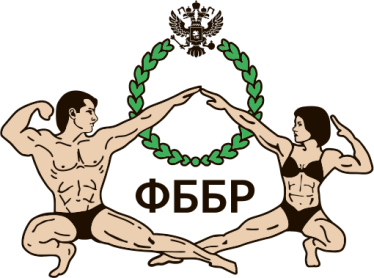 НаименованиеВозрастная категория г.р.Возрастная категория г.р.Ростовые/весовые категории% в командный зачетВозможно участие в доп.дисциплинахАТЛЕТИЧЕСКИЙМАЛЬЧИК6-8 лет2017 – 2015Абсолютная категория50%АТЛЕТИЧЕСКИЙМАЛЬЧИК9-11 лет2014 - 2012Абсолютная категория50%АТЛЕТИЧЕСКИЙМАЛЬЧИК12-14 лет2011 – 2009Абсолютная категория50%ЮНОШИ15-17 лет2008 – 2006Абсолютная категория50%юниоры18-23 года2005 – 200075кг75%Бодибилдинг – муж. (весовые /ростовые категории)Атлетикюниоры18-23 года2005 – 2000+75кг75%Бодибилдинг – муж. (весовые /ростовые категории)Атлетикюниоры18-23 года2005 – 2000Абсолютное первенствоДоп.2 очкаПОДА – бодибилдинг на колясках мужчиныстарше 16 лет2007 и ранееАбсолютная категория-МАСТЕРА (мужчины)40-49 лет1983 – 197490кг75%Бодибилдинг (весовые/ростовые категории)АтлетикМАСТЕРА (мужчины)40-49 лет1983 – 1974+90кг75%Бодибилдинг (весовые/ростовые категории)АтлетикМАСТЕРА (мужчины)50-59 лет1973 – 1964Абсолютная категория75%Бодибилдинг (весовые/ростовые категории)АтлетикМАСТЕРА (мужчины)старше 60 лет1963 и ранееАбсолютная категория75%Бодибилдинг (весовые/ростовые категории)АтлетикМАСТЕРА (мужчины)Абсолютное первенствоДоп.2 очкаЖЕНЩИНЫстарше 18 лет2005 и ранееАбсолютная категория100%МУЖЧИНЫстарше 23 лет2000 и ранее70кг100%Бодибилдинг (ростовые категории)АтлетикМУЖЧИНЫстарше 23 лет2000 и ранее75кг100%Бодибилдинг (ростовые категории)АтлетикМУЖЧИНЫстарше 23 лет2000 и ранее80кг100%Бодибилдинг (ростовые категории)АтлетикМУЖЧИНЫстарше 23 лет2000 и ранее85кг100%Бодибилдинг (ростовые категории)АтлетикМУЖЧИНЫстарше 23 лет2000 и ранее90кг100%Бодибилдинг (ростовые категории)АтлетикМУЖЧИНЫстарше 23 лет2000 и ранее95кг100%Бодибилдинг (ростовые категории)АтлетикМУЖЧИНЫстарше 23 лет2000 и ранее100кг100%Бодибилдинг (ростовые категории)АтлетикМУЖЧИНЫстарше 23 лет2000 и ранее+100кг100%Бодибилдинг (ростовые категории)АтлетикМУЖЧИНЫстарше 23 лет2000 и ранееАбсолютное первенствоДоп.2 очкаюниорЫ16-23 года2007 – 2000Абсолютная категория75%Бодибилдинг (ростовые от 23 лет /весовые категории)АтлетикМАСТЕРА (мужчины)старше 40 летстарше 1983Абсолютная категория75%Бодибилдинг (ростовые от 23 лет /весовые категории)АтлетикмужчинЫстарше 23 лет2000 и ранее171см100%Бодибилдинг (ростовые от 23 лет /весовые категории)АтлетикмужчинЫстарше 23 лет2000 и ранее175см100%Бодибилдинг (ростовые от 23 лет /весовые категории)АтлетикмужчинЫстарше 23 лет2000 и ранее180см100%Бодибилдинг (ростовые от 23 лет /весовые категории)АтлетикмужчинЫстарше 23 лет2000 и ранее+180см100%Бодибилдинг (ростовые от 23 лет /весовые категории)АтлетикмужчинЫстарше 23 лет2000 и ранееАбсолютное первенствоДоп.2 очкаДЕВОЧКИ6-7 лет2017 – 2016Абсолютная категория50%ДЕВОЧКИ8-9 лет2015 – 2014Абсолютная категория50%ДЕВОЧКИ10-11 лет2013 – 2012Абсолютная категория50%ДЕВОЧКИ12-13 лет2011 – 2010Абсолютная категория50%ДЕВОЧКИ14-15 лет2009 - 2008Абсолютная категория50%МАЛЬЧИКИ6-10 лет2017 - 2013Абсолютная категория50%ЮНОШИ 11-15 лет2012 – 2008Абсолютная категория50%Юниоры16-23 года2007 – 2000Абсолютная категория75%Пляжный бодибилдингюниоркИ 16-20 лет2007 – 2003Абсолютная категория75%БодифитнесюниоркИ 21-23 года2002 – 2000Абсолютная категория75%БодифитнесмужчинЫстарше 23 лет2000 и ранееАбсолютная категория100%Пляжный бодибилдингженщинЫ старше 23 лет2000 и ранееАбсолютная категория100%БодифитнесженщинЫ Артистический фитнес старше 16 летженщинЫ Артистический фитнес старше 16 лет2007 и ранееАбсолютная категория75%Фит-модельФитнес-бикиниюниоркИ16–23 года2007 – 2000Абсолютная категория75%Акробатический фитнесБодифитнес – женщ.МАСТЕРА-женщины35-39 летМАСТЕРА-женщины35-39 лет1988 – 1984Абсолютная категория75%Акробатический фитнесБодифитнес – женщ.МАСТЕРА-женщиныстарше 40 летМАСТЕРА-женщиныстарше 40 лет1983 и ранееАбсолютная категория75%Акробатический фитнесБодифитнес – женщ.Абсолютное первенствоДоп.2 очкаженщинЫ старше 23 лет2000 и ранее158см100%Акробатический фитнесженщинЫ старше 23 лет2000 и ранее163см100%Акробатический фитнесженщинЫ старше 23 лет2000 и ранее168см100%Акробатический фитнесженщинЫ старше 23 лет2000 и ранее+168см100%Акробатический фитнесженщинЫ старше 23 лет2000 и ранееАбсолютное первенствоДоп.2 очкаДЕБЮТстарше 16 лет2007 и ранее160см-Артистический фитнесФит-модельАртистик модельФитнес-бикини -женщ.ДЕБЮТстарше 16 лет2007 и ранее164см-Артистический фитнесФит-модельАртистик модельФитнес-бикини -женщ.ДЕБЮТстарше 16 лет2007 и ранее169см-Артистический фитнесФит-модельАртистик модельФитнес-бикини -женщ.ДЕБЮТстарше 16 лет2007 и ранее+169см-Артистический фитнесФит-модельАртистик модельФитнес-бикини -женщ.ДЕБЮТстарше 16 лет2007 и ранееАбсолютное первенство-Артистический фитнесФит-модельАртистик модельФитнес-бикини -женщ.юниоркИ16–20 лет2007 – 2003Абсолютная категория75%Артистический фитнесФит-модельАртистик модельФитнес-бикини -женщ.юниоркИ21–23 года2002 - 2000166см75%Артистический фитнесФит-модельАртистик модельФитнес-бикини -женщ.юниоркИ21–23 года2002 - 2000+166см75%Артистический фитнесФит-модельАртистик модельФитнес-бикини -женщ.юниоркИ21–23 года2002 - 2000Абсолютное первенствоДоп.2 очкаАртистический фитнесФит-модельАртистик модельФитнес-бикини -женщ.МАСТЕРА-женщины 35-39 летМАСТЕРА-женщины 35-39 лет1988 - 1984166см75%Артистический фитнесФит-модельАртистик модельФитнес-бикини -женщ.МАСТЕРА-женщины 35-39 летМАСТЕРА-женщины 35-39 лет1988 - 1984+166см75%Артистический фитнесФит-модельАртистик модельФитнес-бикини -женщ.МАСТЕРА-женщины старше 40 летМАСТЕРА-женщины старше 40 лет1983 и ранееАбсолютная категория75%Артистический фитнесФит-модельАртистик модельФитнес-бикини -женщ.МАСТЕРА-женщины старше 45 летМАСТЕРА-женщины старше 45 лет1978 и ранееАбсолютная категория75%Абсолютное первенствоДоп.2 очкаженщинЫ старше 23 лет2000 и ранее158см75%Артистический фитнесФит-модельАртистик модельженщинЫ старше 23 лет2000 и ранее160см75%Артистический фитнесФит-модельАртистик модельженщинЫ старше 23 лет2000 и ранее162см75%Артистический фитнесФит-модельАртистик модельженщинЫ старше 23 лет2000 и ранее164см75%Артистический фитнесФит-модельАртистик модельженщинЫ старше 23 лет2000 и ранее166см75%Артистический фитнесФит-модельАртистик модельженщинЫ старше 23 лет2000 и ранее169см75%Артистический фитнесФит-модельАртистик модельженщинЫ старше 23 лет2000 и ранее172см75%Артистический фитнесФит-модельАртистик модельженщинЫ старше 23 лет2000 и ранее+172см75%Артистический фитнесФит-модельАртистик модельженщинЫ старше 23 лет2000 и ранееАбсолютное первенствоДоп.2 очкаДЕБЮТстарше 16 лет2007 и ранее179см-Акробатический фитнесДЕБЮТстарше 16 лет2007 и ранее+179см-Акробатический фитнесДЕБЮТстарше 16 лет2007 и ранееАбсолютное первенство-юниоРЫ16–23 года2007 – 2000Абсолютная категория75%Акробатический фитнесМАСТЕРА-мужчины старше 40 летМАСТЕРА-мужчины старше 40 лет1983 и ранееАбсолютная категория75%Акробатический фитнесМУЖЧИНЫстарше 23 лет2000 и ранее176см75%Акробатический фитнесМУЖЧИНЫстарше 23 лет2000 и ранее182см75%Акробатический фитнесМУЖЧИНЫстарше 23 лет2000 и ранее+182см75%Акробатический фитнесМУЖЧИНЫстарше 23 лет2000 и ранееАбсолютное первенствоДоп.2 очкаМУЖЧИНЫстарше 18 лет2005 и ранее175см100%Бодибилдинг (ростовые/весовые категории)МУЖЧИНЫстарше 18 лет2005 и ранее180см100%Бодибилдинг (ростовые/весовые категории)МУЖЧИНЫстарше 18 лет2005 и ранее+180см100%Бодибилдинг (ростовые/весовые категории)МУЖЧИНЫстарше 18 лет2005 и ранееАбсолютное первенствоДоп.2 очкаБодибилдинг (ростовые/весовые категории)МАСТЕРА-мужчины старше 40 летМАСТЕРА-мужчины старше 40 лет1983 и ранееАбсолютная категория75%Бодибилдинг (ростовые/весовые категории)ЖЕНЩИНЫстарше 18 лет2005 и ранее166см75%Фит-модельЖЕНЩИНЫстарше 18 лет2005 и ранее+166м75%Фит-модельЖЕНЩИНЫстарше 18 лет2005 и ранееАбсолютное первенствоДоп.2 очкаМУЖЧИНЫстарше 18 лет2005 и ранееАбсолютная категория75%ЖЕНЩИНЫЖЕНЩИНЫстарше 16 летстарше 16 лет2007 и ранее163см50%Артистический фитнесФитнес-бикиниАртистик модельЖЕНЩИНЫЖЕНЩИНЫстарше 16 летстарше 16 лет2007 и ранее168см50%Артистический фитнесФитнес-бикиниАртистик модельЖЕНЩИНЫЖЕНЩИНЫстарше 16 летстарше 16 лет2007 и ранее+168м50%Артистический фитнесФитнес-бикиниАртистик модельЖЕНЩИНЫЖЕНЩИНЫстарше 16 летстарше 16 лет2007 и ранееАбсолютное первенство-Артистический фитнесФитнес-бикиниАртистик модельМАСТЕРА-женщины 35-39 летМАСТЕРА-женщины 35-39 летМАСТЕРА-женщины 35-39 летМАСТЕРА-женщины 35-39 лет1988 - 1984Абсолютная категория-Артистический фитнесФитнес-бикиниАртистик модельМАСТЕРА-женщины старше 40 летМАСТЕРА-женщины старше 40 летМАСТЕРА-женщины старше 40 летМАСТЕРА-женщины старше 40 лет1983 и ранееАбсолютная категория-Артистический фитнесФитнес-бикиниАртистик модельАбсолютное первенство-АРТИСТИК МОДЕЛЬ:АРТИСТИК МОДЕЛЬ:АРТИСТИК МОДЕЛЬ:АРТИСТИК МОДЕЛЬ:АРТИСТИК МОДЕЛЬ:АРТИСТИК МОДЕЛЬ:АРТИСТИК МОДЕЛЬ:АРТИСТИК МОДЕЛЬ:ЖЕНЩИНЫстарше 16 летстарше 16 лет2007 и ранее2007 и ранееАбсолютная категория-Артистический фитнесФитнес-бикиниФит-модель     СМЕШАННЫЕ ПАРЫ:      СМЕШАННЫЕ ПАРЫ:      СМЕШАННЫЕ ПАРЫ:      СМЕШАННЫЕ ПАРЫ:      СМЕШАННЫЕ ПАРЫ:      СМЕШАННЫЕ ПАРЫ:      СМЕШАННЫЕ ПАРЫ: Участие спортсменов из дисциплин: бодибилдинг (мужчины, женщины), классический бодибилдинг, атлетик (мужчины); бодифитнес, фитнес (женщины)Участие спортсменов из дисциплин: бодибилдинг (мужчины, женщины), классический бодибилдинг, атлетик (мужчины); бодифитнес, фитнес (женщины)Участие спортсменов из дисциплин: бодибилдинг (мужчины, женщины), классический бодибилдинг, атлетик (мужчины); бодифитнес, фитнес (женщины)Участие спортсменов из дисциплин: бодибилдинг (мужчины, женщины), классический бодибилдинг, атлетик (мужчины); бодифитнес, фитнес (женщины)Участие спортсменов из дисциплин: бодибилдинг (мужчины, женщины), классический бодибилдинг, атлетик (мужчины); бодифитнес, фитнес (женщины)Абсолютная категория-     ФИТНЕС-ПАРЫ:     ФИТНЕС-ПАРЫ:     ФИТНЕС-ПАРЫ:     ФИТНЕС-ПАРЫ:     ФИТНЕС-ПАРЫ:     ФИТНЕС-ПАРЫ:     ФИТНЕС-ПАРЫ:Участие спортсменов из дисциплин: пляжный бодибилдинг и фитнес-бикиниУчастие спортсменов из дисциплин: пляжный бодибилдинг и фитнес-бикиниУчастие спортсменов из дисциплин: пляжный бодибилдинг и фитнес-бикиниУчастие спортсменов из дисциплин: пляжный бодибилдинг и фитнес-бикиниУчастие спортсменов из дисциплин: пляжный бодибилдинг и фитнес-бикиниАбсолютная категория-Вид оплаты в ФББРОнлайн по 08.10.2023 вкл.Оффлайн - 12.10.2023Целевой (стартовый) взнос для спортсменов (старше 16 лет)3000 руб.3500 руб.Целевой (стартовый) взнос для тренеров, официальных представителей-3000 руб.Экстра-взнос за дополнительную категорию1500 руб.1750 руб.Вступительный взнос в члены ФББР с получением членского билета и значка только для спортсменов2000 руб.2000 руб.Продление членства в ФББР на год только для спортсменов1300 руб.1300 руб.Вступительный взнос в члены ФББР с получением членского билета и значка только для делегатов-2000 руб.Продление членства в ФББР на год только для делегатов-1300 руб.Экстра-делегаты (посещение соревнований в течении 3-х дней, в том числе проход в закулисную зону)-5000 руб.Банкет для спортсменов, официальных делегатов, судей-2000 руб.Банкет для экстра-делегатов-3500 руб.Ф.И.О.Регионсудейская категория№ уд-я, дата выдачиПетров Иван ИвановичЭнский край1290029002Иванова Мария СероваЭнский край2255678912Мужские дисциплины:1 место1 место2 место3 место3 место4 место4 место5 место5 место6 место6 местоБодибилдинг абсолютное первенство200.000200.000150.000100.000100.00050.00050.00030.00030.00020.00020.000Бодибилдинг абсолютное первенство7  место7  место8 место9 место9 место10 место10 местоБодибилдинг абсолютное первенство15.00015.00010.00010.00010.00010.00010.000Лучшая произвольная программа в бодибилдинге (мужчины)                                        30.000Лучшая произвольная программа в бодибилдинге (мужчины)                                        30.000Лучшая произвольная программа в бодибилдинге (мужчины)                                        30.000Лучшая произвольная программа в бодибилдинге (мужчины)                                        30.000Лучшая произвольная программа в бодибилдинге (мужчины)                                        30.000Лучшая произвольная программа в бодибилдинге (мужчины)                                        30.000Лучшая произвольная программа в бодибилдинге (мужчины)                                        30.000Лучшая произвольная программа в бодибилдинге (мужчины)                                        30.000Лучшая произвольная программа в бодибилдинге (мужчины)                                        30.000Лучшая произвольная программа в бодибилдинге (мужчины)                                        30.000Лучшая произвольная программа в бодибилдинге (мужчины)                                        30.000Лучшая произвольная программа в бодибилдинге (мужчины)                                        30.000Классический бодибилдинг абсолютное пер-во40.00040.00030.00020.00020.00010.00010.00010.000Классический бодибилдинг ю-ры абс. кат.10.00010.000Классический бодибилдинг мастера абс. кат.20.00020.000Атлетик абсолютное пер-во60.00060.00040.00030.00030.000Атлетик-мастера абсолютная категория20.00020.000Пляжный бодибилдинг абсолютное пер-во30.00030.00020.00010.00010.000Пляжный бодибилдинг ю-ры абс. кат.10.00010.000Пляжный бодибилдинг мастера абс. кат.20.00020.000Бодибилдинг мастера абсолютное пер-во30.00030.000ПОДА - бодибилдинг на коляскахПОДА - бодибилдинг на колясках30.00025.00025.00020.00020.00015.00015.00010.00010.0005.000Бодибилдинг юниоры абсолютное пер-во20.00020.000Атлетический бодибилдинг абсолютная кат.30.00030.000Фитнес-мужчины абсолютная категория30.00030.000Женские дисциплины1 место1 место2 место3 место3 место4 место4 место5 место5 место6 место6 местоБодифитнес абсолютное первенство30.00030.00020.00010.00010.0005.0005.000Бодибилдинг абсолютная категория30.00030.000Фитнес-бикини абсолютное первенство30.00030.00025.00020.00020.00015.00015.00012.00012.00010.00010.000Фитнес-бикини абсолютное первенство7  место7  место8 местоФитнес-бикини абсолютное первенство8.0008.0005.000Велнес-фитнес абсолютное первенство30.00030.00020.000Фит-модель абсолютное первенство20.00020.00015.00010.00010.000Фит-модель мастера абсолютное первенство15.00015.000Артистик модель абсолютная категория20.00020.000Акробатический фитнес женщины абс.кат.30.00030.000Акробатический фитнес женщины абс.кат.Лучшая произвольная программа – 30.000рубЛучшая произвольная программа – 30.000рубЛучшая произвольная программа – 30.000рубЛучшая произвольная программа – 30.000рубЛучшая произвольная программа – 30.000рубЛучшая произвольная программа – 30.000рубЛучшая произвольная программа – 30.000рубЛучшая произвольная программа – 30.000рубЛучшая произвольная программа – 30.000рубЛучшая произвольная программа – 30.000рубЛучшая произвольная программа – 30.000рубАртистический фитнес женщины абс.кат.30.00030.000Фитнес-бикини мастера абсолютное пер-во20.00020.000Фитнес-бикини юниорки абсолютное пер-во10.00010.000Бодифитнес мастера абсолютная категория20.00020.000Бодифитнес юниорки абсолютная категория10.00010.000РАСПИСАНИЕ СОРЕВНОВАНИЙРАСПИСАНИЕ СОРЕВНОВАНИЙРАСПИСАНИЕ СОРЕВНОВАНИЙРАСПИСАНИЕ СОРЕВНОВАНИЙ12.10(чт.)ЗАЕЗД  УЧАСТНИКОВ  -  РЕГИСТРАЦИЯЗАЕЗД  УЧАСТНИКОВ  -  РЕГИСТРАЦИЯ12.10(чт.) 09:00 -12.45Прием взносов – ДС «Волга-Спорт-Арена» по адресу: ул. Октябрьская, 26. Взносы за сборную команду региона сдает ТОЛЬКО руководитель команды. Прием взносов – ДС «Волга-Спорт-Арена» по адресу: ул. Октябрьская, 26. Взносы за сборную команду региона сдает ТОЛЬКО руководитель команды. 12.10(чт.)13:00-21.00Комиссия по допуску - измерение весовых/ростовых категорий. Участники получают свои номерки без жеребьевки по порядку регистрации в своей весовой/ростовой категории (строго по регламенту!). Спортсмен, опоздавший на регистрацию в свою весовую/ростовую категорию, будет зарегистрирован по окончанию аккредитации последней номинации. Комиссия по допуску - измерение весовых/ростовых категорий. Участники получают свои номерки без жеребьевки по порядку регистрации в своей весовой/ростовой категории (строго по регламенту!). Спортсмен, опоздавший на регистрацию в свою весовую/ростовую категорию, будет зарегистрирован по окончанию аккредитации последней номинации. 12.10(чт.)16.00Судейский семинар Капустина Д.В. – ДС «Волга-Спорт-Арена» по адресу: ул.Октябрьская, 26.Судейский семинар Капустина Д.В. – ДС «Волга-Спорт-Арена» по адресу: ул.Октябрьская, 26.12.10(чт.)ФЕСТИВАЛЬ ДЕТСКОГО ФИТНЕСА И БОДИБИЛДИНГАФЕСТИВАЛЬ ДЕТСКОГО ФИТНЕСА И БОДИБИЛДИНГА12.10(чт.)09.00 – 12.00Регистрация участников фестиваля – спортсменов и судей. Участники сдают фонограммы, получают номерки по порядку регистрации своей возрастной категории. Место регистрации: – ДС «Волга-Спорт-Арена» по адресу: ул. Октябрьская, 26.Регистрация участников фестиваля – спортсменов и судей. Участники сдают фонограммы, получают номерки по порядку регистрации своей возрастной категории. Место регистрации: – ДС «Волга-Спорт-Арена» по адресу: ул. Октябрьская, 26.12.10(чт.)12:30Инструктаж судей. Формирование судейских бригад. Открытие. ДС «Волга-Спорт-Арена»Инструктаж судей. Формирование судейских бригад. Открытие. ДС «Волга-Спорт-Арена»12.10(чт.)13:00ОткрытиеАтлетический мальчик,  6-8 летАтлетический мальчик,  9-11 летАтлетический мальчик,  12-14 летФитнес - мальчики, 6-10 лет – I раунд     Фитнес - девочки, 6-7 лет – I раундФитнес - девочки, 8-9 лет – I раундФитнес - юноши, 11-15 лет – I раунд   Фитнес - мальчики, 6-10 лет – II раундФитнес - девочки, 6-7 лет – II раундФитнес - девочки, 8-9 лет – II раундФитнес - юноши, 11-15 лет – II раундНАГРАЖДЕНИЕ: Ат.мальчик6-8,9-11,12-14НАГРАЖДЕНИЕ: Фитнес - мальчики, 6-10 лет, Фитнес – юноши, 11-15 летНАГРАЖДЕНИЕ: Фитнес-девочки, 6-7 летНАГРАЖДЕНИЕ: Фитнес-девочки, 8-9 лет Фитнес  -  девушки, 10-11 лет – I раундФитнес - девушки, 12-13 лет – I раундФитнес - девушки, 14-15 лет – I раундФитнес - девочки, 10-11 лет – II раундФитнес - девочки, 12-13 лет – II раундФитнес - девочки, 14-15 лет – II раундНАГРАЖДЕНИЕ: Фитнес-девочки, 10-11 летНАГРАЖДЕНИЕ: Фитнес-девочки, 12-13 летНАГРАЖДЕНИЕ: Фитнес-девочки, 14-15 лет 13.10  (пт.)                                                   1-й ДЕНЬ -  Первенство  России                                                   1-й ДЕНЬ -  Первенство  России                                                   1-й ДЕНЬ -  Первенство  России 13.10  (пт.)08:30Инструктаж судей. Формирование судейских бригад. ДС «Волга-Спорт-Арена»Инструктаж судей. Формирование судейских бригад. ДС «Волга-Спорт-Арена» 13.10  (пт.)09:00Бодибилдинг – юноши, абс.кат.Классич.б/б.  - юниоры, абс.кат. (I раунд)Пляжный б/б   -  юниоры, абс.кат.Классич.б/б.  -  юниоры, абс.кат. (II раунд)Награждение - б/б юноши,     абс.кат.Награждение - классич. б/б-юниоры,   абс.кат.Награждение - пляжн.б/б-юниоры,абс.кат.Бодибилдинг - юниоры, 75кгБодибилдинг - юниоры, +75кгАкробат.фитнес- юн-ки, 16-20 лет  (I раунд)Акробат.фитнес- юн-ки, 21-23года (I раунд)Акробат.фитнес- юн-ры, 16-23г (I раунд)Награждение - б/б юниоры, 75кгНаграждение - б/б юниоры,  +75кгБодибилдинг - ю-ры, АБС.Перв.+ награжд. Бодифитнес     - юниорки, абс.кат.Акробат.фитнес - юн-ки, 16-20 лет(II раунд)Акробат.фитнес - юн-ки,21-23года(II раунд)Акробат.фитнес - юн-ры, 16-23 (II раунд)Фитнес-бикини - юниорки,   16-20 летФитнес-бикини - юн-ки,   21-23 года 166смФитнес-бикини - юн-ки,  21-23 года +166смНаграждение   - бодифит.- юниорки, абс.кат.Награждение - фитнес-юн-ки,16-20 и 21-23 Награждение - фитнес-юниорыНаграждение  - фитн.-бикини-юн-ки 16-20Награждение - фитн.-бикини-юн-ки 21-23                                                166см  и  +166смФитнес-бикини - юн-ки АБС.Перв.+награжд.Бодифитнес     - мастера 35-39 лет, абс.кат.Бодифитнес     - мастера ст.40 лет, абс.кат.Фитнес-бикини - мастера, 35-39 166смФитнес-бикини - мастера, 35-39 +166смФитнес-бикини - мастера, ст. 40 лет, абс.кат.Награждение.  - бодифит.-мастера,  35-39лет, ст.40 лет, АБС.Перв.+награжд.Награждение  - фит.бикини мастера, 35-39 лет 166см, +166см и ст.40 летФитнес-бикини-мастера,АБС.Перв.+награжд.Классический бб – мастера, абс.кат.Атлетик – мастера, абс.кат. Фит-модель – жен.-мастера, 35-39 лет (I раунд)Фит-модель – жен.-мастера, ст.40 лет (I раунд)Бодибилдинг  - муж.-мастера, 40-49л,    90кгБодибилдинг  - муж.-мастера, 40-49л, + 90кгБодибилдинг  - муж.-мастера, 50-59лет абс.кБодибилдинг  - муж.-мастера, + 60лет абс.кФит-модель – жен.-мастера, 35-39 лет (II раунд)Фит-модель – жен.-мастера, ст.40 лет (II раунд)Пляжный б/б    - мастера,  абс.катНаграждение - класс.б/б мастера, абс.кат.Награждение - атлетик мастера, абс.кат.Награждение   - мужч.-мастера, 40-49л,    90кгНаграждение   - мужч.-мастера, 40-49л, +90кгНаграждение - мужч.-мастера,50-59л, абс.кат.Награждение - мужч.-мастера,+60 лет абс.кат.Бодибилдинг -мужч.-маст.АБС.Перв,+ нагрНаграждение-фит-модель–жен.-мастера, 35-39 лет, ст.40 лет, АБС.Перв.+награжд.Награждение - пляжн.б/б мастера, абс.кат.Бодифитнес    - женщины,                     158смБодифитнес    - женщины,                 163смБодифитнес    - женщины,                 168смБодифитнес    - женщины,                 +168смНаграждение  - бодифитнес-жен., 158см, 163см, 168см, +168смБодифитнес   - жен., АБС.Перв. + награжд. 13.10  (пт.)Бодибилдинг – юноши, абс.кат.Классич.б/б.  - юниоры, абс.кат. (I раунд)Пляжный б/б   -  юниоры, абс.кат.Классич.б/б.  -  юниоры, абс.кат. (II раунд)Награждение - б/б юноши,     абс.кат.Награждение - классич. б/б-юниоры,   абс.кат.Награждение - пляжн.б/б-юниоры,абс.кат.Бодибилдинг - юниоры, 75кгБодибилдинг - юниоры, +75кгАкробат.фитнес- юн-ки, 16-20 лет  (I раунд)Акробат.фитнес- юн-ки, 21-23года (I раунд)Акробат.фитнес- юн-ры, 16-23г (I раунд)Награждение - б/б юниоры, 75кгНаграждение - б/б юниоры,  +75кгБодибилдинг - ю-ры, АБС.Перв.+ награжд. Бодифитнес     - юниорки, абс.кат.Акробат.фитнес - юн-ки, 16-20 лет(II раунд)Акробат.фитнес - юн-ки,21-23года(II раунд)Акробат.фитнес - юн-ры, 16-23 (II раунд)Фитнес-бикини - юниорки,   16-20 летФитнес-бикини - юн-ки,   21-23 года 166смФитнес-бикини - юн-ки,  21-23 года +166смНаграждение   - бодифит.- юниорки, абс.кат.Награждение - фитнес-юн-ки,16-20 и 21-23 Награждение - фитнес-юниорыНаграждение  - фитн.-бикини-юн-ки 16-20Награждение - фитн.-бикини-юн-ки 21-23                                                166см  и  +166смФитнес-бикини - юн-ки АБС.Перв.+награжд.Бодифитнес     - мастера 35-39 лет, абс.кат.Бодифитнес     - мастера ст.40 лет, абс.кат.Фитнес-бикини - мастера, 35-39 166смФитнес-бикини - мастера, 35-39 +166смФитнес-бикини - мастера, ст. 40 лет, абс.кат.Награждение.  - бодифит.-мастера,  35-39лет, ст.40 лет, АБС.Перв.+награжд.Награждение  - фит.бикини мастера, 35-39 лет 166см, +166см и ст.40 летФитнес-бикини-мастера,АБС.Перв.+награжд.Классический бб – мастера, абс.кат.Атлетик – мастера, абс.кат. Фит-модель – жен.-мастера, 35-39 лет (I раунд)Фит-модель – жен.-мастера, ст.40 лет (I раунд)Бодибилдинг  - муж.-мастера, 40-49л,    90кгБодибилдинг  - муж.-мастера, 40-49л, + 90кгБодибилдинг  - муж.-мастера, 50-59лет абс.кБодибилдинг  - муж.-мастера, + 60лет абс.кФит-модель – жен.-мастера, 35-39 лет (II раунд)Фит-модель – жен.-мастера, ст.40 лет (II раунд)Пляжный б/б    - мастера,  абс.катНаграждение - класс.б/б мастера, абс.кат.Награждение - атлетик мастера, абс.кат.Награждение   - мужч.-мастера, 40-49л,    90кгНаграждение   - мужч.-мастера, 40-49л, +90кгНаграждение - мужч.-мастера,50-59л, абс.кат.Награждение - мужч.-мастера,+60 лет абс.кат.Бодибилдинг -мужч.-маст.АБС.Перв,+ нагрНаграждение-фит-модель–жен.-мастера, 35-39 лет, ст.40 лет, АБС.Перв.+награжд.Награждение - пляжн.б/б мастера, абс.кат.Бодифитнес    - женщины,                     158смБодифитнес    - женщины,                 163смБодифитнес    - женщины,                 168смБодифитнес    - женщины,                 +168смНаграждение  - бодифитнес-жен., 158см, 163см, 168см, +168смБодифитнес   - жен., АБС.Перв. + награжд. 13.10  (пт.)22:00Заседание ПРЕЗИДИУМА ФББР. Отель «Radisson», ул. Гончарова, 25, конференц-залЗаседание ПРЕЗИДИУМА ФББР. Отель «Radisson», ул. Гончарова, 25, конференц-зал14.10  (сб.)2-й ДЕНЬ - Чемпионат России2-й ДЕНЬ - Чемпионат России2-й ДЕНЬ - Чемпионат России14.10  (сб.)  08:30Инструктаж судей. Формирование судейских бригад.  ДС «Волга-Спорт-Арена»Инструктаж судей. Формирование судейских бригад.  ДС «Волга-Спорт-Арена»14.10  (сб.)09:001. Дебют - фитнес-бикини, 160см,2. Дебют - фитнес-бикини, 164см,3. Дебют - пляжный б/б,   179см4. Дебют - фитнес-бикини, 169см5. Дебют - пляжный б/б, +179см6. Дебют - фитнес-бикини, +169см7. Награждение - дебют – пляжный б/б,                   179см и +179см и абс.пер-во8. Награждение - дебют - фитнес-бикини,         160см, 164см, 169см и +169см и абс.пер-во9. Атлетический б/б     - мужчины,  абс.кат.10. Акробат.фитнес – мужч., абс. кат. (I раунд)11. Акробат.фитнес – женщ., абс.кат. (I раунд)12. Акробат.фитнес – мужч., абс.кат. (II раунд)13. Акробат.фитнес – женщ, абс.кат. (II раунд)14. Классич.б/б.  - мужчины, 171см    (I раунд)15. Классич.б/б.  - мужчины, 175см    (I раунд)16. Классич.б/б.  - мужчины, 180см    (I раунд)17. Классич.б/б.  - мужчины , +180см (I раунд)18. Классич.б/б.  - мужчины, 171см      (II раунд)19. Классич.б/б.  - мужчины, 175см      (II раунд)20. Классич.б/б.  - мужчины, 180см      (II раунд)  21. Классич.б/б.  - мужчины ,+180см   (II раунд22. Награждение  - атлетический б/б, абс.кат.23. Награждение - акробат.фитнес мужч.24. Награждение - акробат.фитнес, женщ.25. Награждение - классич. б/б-муж., 171см,         175см, 180см,  + 180см26. Классич.б/б.   - муж.,    АБС.Перв. + награжд 27. Велнес-фитнес  - женщины,              166см28. Велнес-фитнес  - женщины,           + 166см29. Бодибилдинг   -  женщины, абс.кат.30. Смешанные пары31. Награждение     -  велнес-женщ., 166см,    +166см32. Велнес-фитнес - жен.,АБС.перв.+награжд.33. Награждение     – б/б женщины,  абс.кат.34. Награждение    - смешанные пары, абс.кат.35 Фитнес-бикини - женщины,                      158см36.  Фитнес-бикини - женщины,                    160см37. Пляжный б/б      -  мужчины,     176см38. Фитнес-бикини - женщины,                       162см39. Фитнес-бикини - женщины,                       164см40. Фитнес-бикини - женщины,                       166см41. Пляжный б/б      - мужчины,   182см42. Награждение - фитнес-бикини,          158cм43. Награждение - фитнес-бикини,          160cм44. Награждение - фитнес-бикини,          162см45. Награждение - фитнес-бикини,          164см46. Награждение - фитнес-бикини,          166см47. Награждение - пляжный б/б,  176см48. Награждение - пляжный б/б,  182см49. Фитнес-бикини - женщины,                       169см50. Фитнес-бикини - женщины,                       172см51. Фитнес-бикини - женщины,                   + 172см52. Пляжный б/б       - мужчины,  +182 см53. Фитнес-пары - абс.кат.54. Награждение - фитнес-бикини,           169см55. Награждение- фитнес-бикини,            172см56.  Награждение - фитнес-бикини,           +172см57. Фитнес-бикини - жен. АБС.Перв.+ награжд.58. Награждение - пляжный б/б, +182см59.  Пляжный б/б  - муж., АБС.Перв. + награжд.60. Награждение – фитнес-пары, абс.кат. 15.10(вскр.)3-й ДЕНЬ   -  Чемпионат РОССИИ3-й ДЕНЬ   -  Чемпионат РОССИИ3-й ДЕНЬ   -  Чемпионат РОССИИ 15.10(вскр.)09:00КОНФЕРЕНЦИЯ ФББР. ДС «Волга-Спорт-Арена»КОНФЕРЕНЦИЯ ФББР. ДС «Волга-Спорт-Арена» 15.10(вскр.)11:30Инструктаж судей. Формирование судейских бригад. ДС «Волга-Спорт-Арена»Инструктаж судей. Формирование судейских бригад. ДС «Волга-Спорт-Арена» 15.10(вскр.)12:00 Торжественное открытиеБодибилдинг на колясках – мужч., абсолют.Артист.фитнес - женщ., абс.кат (I раунд)Атлетик            - мужчины 175см (I раунд)Атлетик            - мужчины, 180см (I раунд)Артистик модель - женщ., абс.кат (I раунд)Атлетик            - мужчины, +180см (I раунд)Награждение – б\б ПОДААртист.фитнес – женщ., абс.кат. (II раунд)Атлетик            - мужчины, 175см (II раунд)Атлетик            - мужчины, 180см (II раунд)Артистик модель - женщ., абс.кат (II раунд)Атлетик            - мужчины, +180см (II раунд)Фит-модель   - женщины,  163см   (I раунд)Бодибилдинг      - мужчины,  70кг Бодибилдинг      - мужчины,  75кг Награждение - артист.фитн. - женщ.,абс.кат.Награждение - атлетик 175см, 180см,  +180смНаграждение – артистик модельАтлетик          - муж.,АБС.Перв.+ награжд.Фит-модель   - женщины, 168см   (I раунд)Бодибилдинг      - мужчины,  80кг (I раунд)Бодибилдинг      - мужчины,  85кг (I раунд)Фит-модель   - женщины, +168см  (I раунд)Бодибилдинг    - мужчины,  80кг (II раунд)Бодибилдинг    - мужчины,   85кг (II раунд)Фит-модель  - женщины, 163см   (II раунд)Награждение     -  б/б  мужчины,       70кгНаграждение     -  б/б  мужчины,          75кгНаграждение     -  б/б  мужчины,          80кгНаграждение     -  б/б  мужчины,          85кгБодибилдинг      - мужчины, 90кг  (I раунд)Бодибилдинг      - мужчины, 95кг  (I раунд)Фит-модель  - женщины, 168см   (II раунд)Бодибилдинг     - мужчины,  90кг (II раунд)Бодибилдинг     - мужчины,  95кг (II раунд)Фит-модель  - женщины, +168см  (II раунд)Бодибилдинг     - мужчины, 100кг Бодибилдинг    - мужчины,+100кг Награждение  - фит-модель женщ.   163см,   168см, +168смФит-модель - жен., АБС.перв. + награжд.Награждение    - б/б мужчины,            90кгНаграждение    - б/б мужчины,            95кгНаграждение    - б/б мужчины,          100кгНаграждение    - б/б мужчины,        +100кгБодибилдинг  - муж.,  АБС.Перв.+ награжд.Награждение команд 15.10(вскр.)2200Вечер подведения итогов. Дворец спорта «Волга-Спорт-Арена», ул. Октябрьская, 26Вечер подведения итогов. Дворец спорта «Волга-Спорт-Арена», ул. Октябрьская, 26 16.10ОТЪЕЗД УЧАСТНИКОВ СОРЕВНОВАНИЙ ОТЪЕЗД УЧАСТНИКОВ СОРЕВНОВАНИЙ №Ф.И.О.полностьюДата рожд.НОМИНАЦИЯ/статусВЕС/ РОСТ№Ф.И.О.полностьюДата рожд.НОМИНАЦИЯ/статусВЕС/ РОСТИванов Иван Иванович16.12.83Мужчины100кгИванов Иван Иванович16.12.83Мужчины100кгИванова Юлия Борисовна22.11.85Фитнес-бикини163смИванова Юлия Борисовна22.11.85Фитнес-бикини163смИвановРуслан Иванович------------Представитель / судья---------ИвановРуслан Иванович------------Представитель / судья---------Категория гостиничного номераКоличество номеровСтоимость в сутки (руб.) Супериор с одной большой кроватью805 500 (без завтрака)6 500 (одноместный номер с завтраком)7 500 (двухместный номер с завтраком)Семейный256 000 (без завтрака)7 000 (одноместный номер с завтраком)8 000 (двухместный номер с завтраком)Полулюкс59 500 (без завтрака)10 500 (одноместный номер с завтраком)11 500 (двухместный номер с завтраком)Люкс411 500 (без завтрака)12 500 (одноместный номер с завтраком)13 500 (двухместный номер с завтраком)Президентский150 000 (без завтрака)51 000 (одноместный номер с завтраком)52 000 (двухместный номер с завтраком)Для гостей с ограниченными возможностями3Категория гостиничного номераСтоимость в сутки (руб.) за номерСтандарт одноместный с завтраком2600Стандарт двухместный с завтраком 1 гость/2 гостя2800/3400Стандарт твин с завтраком 2 гостя3400Супериор одноместный с завтраком 1 гость/2 гостя3900/4500Люкс с завтраком 1 гость/2 гостя4800/5400Люкс Супериор с завтраком 1 гость/2 гостя5300/5900Апартамент с завтраком  1 гость/2 гостя7100/7700Категория гостиничного номераСтоимость в сутки (руб.) за номерАпартамент одноместный с завтраком/без завтрака5130/4833Апартамент двухместный с завтраком/без завтрака5427/4833Люкс одноместный с завтраком/без завтрака3870/3573Люкс двухместный с завтраком/без завтрака4167/3573Стандарт Комфорт одноместный с завтраком/без завтрака3330/3033Стандарт Комфорт двухместный с завтраком/без завтрака3627/3033Стандарт Сингл с завтраком/без завтрака2340/2043Стандарт Улучшенный с завтраком/без завтрака2430/2133Стандарт Дабл одноместный с завтраком/без завтрака2520/2223Стандарт Дабл двухместный с завтраком/без завтрака2817/2223Стандарт Твин одноместный с завтраком/без завтрака2520/1926Стандарт Твин двухместный с завтраком/без завтрака2520/1926Стандарт Семейный одноместный с завтраком/без завтрака2520/1926Стандарт Семейный двухместный с завтраком/без завтрака2520/1926Стандарт Семейный трехместный с завтраком/без завтрака3780/2889Стандарт Семейный четырехместный с завтраком/без завтрака5040/3852Категория гостиничного номераСтоимость в сутки (руб.) за номерДвухкомнатный Люкс 1 гость с завтраком5580Двухкомнатный Люкс 2 гостя с завтраком6030Комфорт 1 гость с завтраком3510Комфорт 2 гостя с завтраком3960Улучшенный Стандарт 1 гость с завтраком2900Улучшенный Стандарт 2 гостя с завтраком3550Стандарт с одной двуспальной кроватью 1 гость с завтраком2520Стандарт с одной двуспальной кроватью 2 гостя с завтраком3150Стандарт с одной двуспальной или раздельными кроватями 1 гость с завтраком2520Стандарт с одной двуспальной или раздельными кроватями 2 гостя с завтраком3150ЖЕНСКИЕ НОМИНАЦИИ И ВЕСЬ ФИТНЕС1 ПОТОК МУЖСКИЕ НОМИНАЦИИ2 ПОТОК13.0013.3014.0015.0016.3017.0018.0019.0020.00-21.00Категория: Фитнес-юниорки 16-20 и 21-23Категория: Фитнес-юниорыКатегория: Акробат.фитнес-женщины, мужчиныКатегория: Артистический фитнесКатегория: Бодифитнес-юниоркиКатегория: Бодифитнес-мастераКатегория: Бодифитнес 158, 163, 168 и +168см Категория: ББ женщины Категория: Фит-модель 163, 168 и +168смКатегория: Фит-модель мастераКатегория: Артистик модельКатегория: Велнес 166 см и +166 смКатегория: Фитнес-бикини юниорки 16-20и 21-23: 166см, +166смКатегория: Фитнес-бикини мастера 35-39 лет 166, +166см и старше 40 летКатегория: Дебют 160см, 164см, 169см и +169смКатегория: Фитнес-бикини 158см, 160см, 162см, 164см, 166см, 169см, 172см и +172см13.0014.00 14.3015.3016.0017.3018.0019.0020.00-21.00Категория: Бодибилдинг ПОДА мужчины Категория: Бодибилдинг. Юноши абсолютнаяКатегория: Бодибилдинг. Юниоры 75кг и +75кгКатегория: Бодибилдинг. Мастера-мужчины(все номинации)Категория: Классический бодибилдинг юниорыКатегория: Классический бодибилдинг мастераКатегория: Классический бодибилдинг мужчины: 171, 175, 180 и + 180 смКатегория: Атлетик: мастераКатегория: Атлетик: 175, 180 и +180смКатегория: Бодибилдинг. Мужчины 70, 75, 80, 85, 90, 95, 100 и +100кгКатегория: Атлетический бодибилдингКатегория: Смешанные парыКатегория: Фитнес-парыКатегория: Пляжный бодибилдинг-юниорыКатегория: Пляжный бодибилдинг-мастера Категория: Дебют 179 и + 179смКатегория: Пляжный бодибилдинг 173, 179 и +179см.